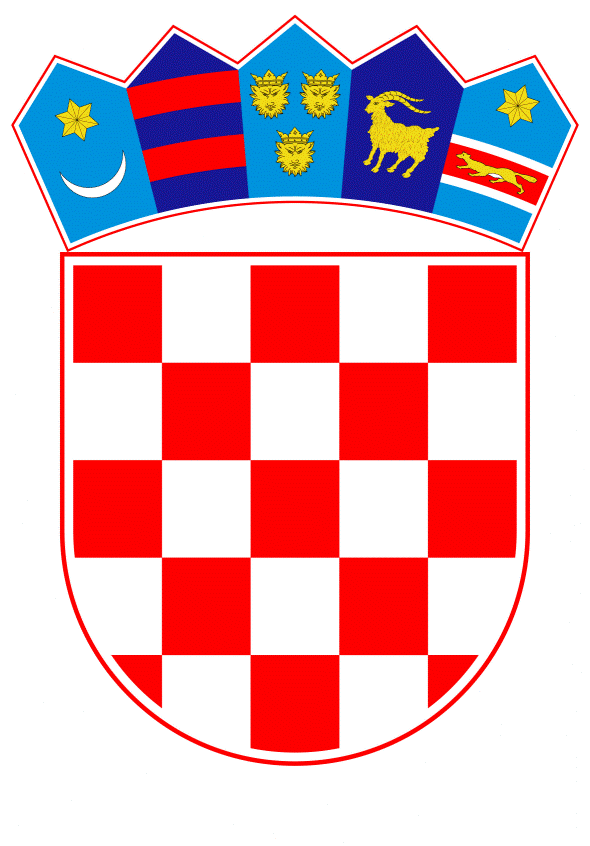 VLADA REPUBLIKE HRVATSKEZagreb, 21. prosinca 2023._________________________________________________________________________________________________________________________________________________________________________________________________________________________________PRIJEDLOG Na temelju članka 12. stavka 1. Zakona o sklapanju i izvršavanju međunarodnih ugovora („Narodne novine“, broj 28/96.) i članka 31. stavka 3. Zakona o Vladi Republike Hrvatske („Narodne novine“, br. 150/11., 119/14., 93/16., 116/18. i 80/22.), Vlada Republike Hrvatske je na sjednici održanoj ______________2023. donijelaZ A K L J U Č A KPrihvaća se Izvješće o vođenim pregovorima za sklapanje Ugovora između Republike Hrvatske i Organizacije za hranu i poljoprivredu Ujedinjenih naroda o uspostavi Subregionalnog tehničkog ureda Opće komisije za ribarstvo Sredozemlja, za jadransku subregiju, u Republici Hrvatskoj, u Splitu u tekstu koji je Vladi Republike Hrvatske dostavilo Ministarstvo poljoprivrede aktom, KLASA: 324-01/23-01/559, URBROJ: 525-12/717-23-8, od  21. studenoga 2023.Utvrđuje se da je usuglašeni tekst Ugovora iz točke 1. ovoga Zaključka u skladu s utvrđenom osnovom za vođenje pregovora. 3. 	Pismo koje zajedno s pismom Organizacije za hranu i poljoprivredu Ujedinjenih naroda čini Ugovor iz točke 1. ovoga Zaključka potpisat će, u ime Republike Hrvatske, ministrica poljoprivrede.KLASA: URBROJ: Zagreb, ______________ 2023.Banski dvori | Trg Sv. Marka 2  | 10000 Zagreb | tel. 01 4569 222 | vlada.gov.hrOBRAZLOŽENJEVlada Republike Hrvatske donijela je Odluku o pokretanju postupka za sklapanje ugovora između Republike Hrvatske i Organizacije za hranu i poljoprivredu Ujedinjenih naroda o uspostavi Subregionalnog tehničkog ureda Opće komisije za ribarstvo Sredozemlja, za jadransku subregiju, u Republici Hrvatskoj, u Splitu (KLASA: 022-03/21-11/43, URBROJ: 50301-05/14-21-3, od 14. listopada 2021.) kojom je prihvaćen Nacrt ugovora kao osnova za vođenje pregovora te je određeno da se pregovori vode izravnim kontaktima nadležnog tijela na hrvatskoj strani i FAO-a. Sukladno tome održani su pregovori te je izrađeno Izvješće o vođenim pregovorima. Pregovori su vođeni elektroničkom poštom te su uspješno završeni na način da je Nacrt ugovora na engleskom jeziku usuglašen. Uz Izvješće o vođenim pregovorima za sklapanje ugovora prilaže se usuglašeni Nacrt ugovora na engleskom jeziku i temeljem njega utvrđeni tekst Ugovora u prijevodu na hrvatski jezik.Predlaže se Vladi Republike Hrvatske da donese Zaključak o prihvaćanju Izvješća o vođenim pregovorima. Predlagatelj:Ministarstvo poljoprivredePredmet:Prijedlog zaključka o prihvaćanju Izvješća o vođenim pregovorima za sklapanje Ugovora između Republike Hrvatske i Organizacije za hranu i poljoprivredu Ujedinjenih naroda o uspostavi Subregionalnog tehničkog ureda Opće komisije za ribarstvo Sredozemlja, za jadransku subregiju, u Republici Hrvatskoj, u SplituPREDSJEDNIKmr. sc. Andrej Plenković